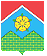 АДМИНИСТРАЦИЯПОСЕЛЕНИЯ МОСКОВСКИЙПОСТАНОВЛЕНИЕО внесении изменений в постановление администрации поселения Московский от 21.11.2014 № 28 «Об утверждении муниципального задания на оказание (выполнение) муниципальных услуг (работ) муниципальному учреждению культуры«Дворец культуры «Московский» на 2015 год»В соответствии со статьей 69.2 Бюджетного кодекса Российской Федерации, Федеральным законом от 12.01.1996 № 7-ФЗ «О некоммерческих организациях», Постановлением администрации поселения Московский от 01.10.2013 № 30 «Об утверждении Порядка формирования муниципального задания для муниципальных учреждений поселения Московский и финансового обеспечения выполнения муниципального задания», администрация поселения постановляет:	1.  Внести в постановление администрации поселения Московский от 21.11.2014 № 28 «Об утверждении муниципального задания на оказание (выполнение) муниципальных услуг (работ) муниципальному учреждению культуры «Дворец культуры «Московский» на 2015 год» следующее изменение:  раздел 2 части II муниципального задания МУК «Дворец культуры «Московский» на 2015 год», прилагаемого к постановлению от 21.11.2014 № 28,  изложить в редакции согласно приложению к настоящему постановлению. 	2. Директору МУК «ДК «Московский» (Иванова И.А.) обеспечить выполнение муниципального задания в соответствии с настоящим постановлением. 	3.  Настоящее постановление вступает в силу с даты подписания  и распространяется на правоотношения, возникшие с 01 января 2015 года. 	4. Опубликовать настоящее постановление в «Вестнике Совета депутатов и администрации поселения Московский» и разместить на официальном сайте администрации поселения Московский. 	5.   Контроль за выполнением настоящего постановления возложить на заместителя главы администрации С.И. Смолия.Глава администрации                                                                                           Д.А. АндрецоваУтвержденопостановлением администрации поселения Московский от 24.12.2014  № 37« 2. Показатели результата выполнения муниципальной работы в разрезе по годам:*Перечень массовых мероприятий согласовывается администрацией поселения Московский.**Перечень массовых мероприятий утверждается распоряжением администрации поселения Московский.»24.12.2014№37Содержание работыНаименование показателя результатов работыЕдиница измеренияПланируемое значение показателя результата выполнения работыПланируемое значение показателя результата выполнения работыПланируемое значение показателя результата выполнения работыСодержание работыНаименование показателя результатов работыЕдиница измеренияОтчетный финансовый                   2013 год Текущий финансовый 2014 год (ожид.)Очередной финансовый                     2015 год123456- создание условий для организации досуга жителей на территории поселения;организация и проведение массовых мероприятий для населения культурной направленности (концерты, вечера, выставки, смотры, фестивали и прочие)участие в проведении массовых социально-значимых мероприятий для населения (праздники, концерты, памятные даты, конкурсы, гуляния и прочие);- материально-техническое, программно-методическое обеспечение культурно-досуговых массовых мероприятий.Количество проведённых массовых мероприятий учреждения* ед.119135142- создание условий для организации досуга жителей на территории поселения;организация и проведение массовых мероприятий для населения культурной направленности (концерты, вечера, выставки, смотры, фестивали и прочие)участие в проведении массовых социально-значимых мероприятий для населения (праздники, концерты, памятные даты, конкурсы, гуляния и прочие);- материально-техническое, программно-методическое обеспечение культурно-досуговых массовых мероприятий.Участие в проведении массовых мероприятий поселения **ед.181715- создание условий для организации досуга жителей на территории поселения;организация и проведение массовых мероприятий для населения культурной направленности (концерты, вечера, выставки, смотры, фестивали и прочие)участие в проведении массовых социально-значимых мероприятий для населения (праздники, концерты, памятные даты, конкурсы, гуляния и прочие);- материально-техническое, программно-методическое обеспечение культурно-досуговых массовых мероприятий.ИТОГОИТОГО137152157